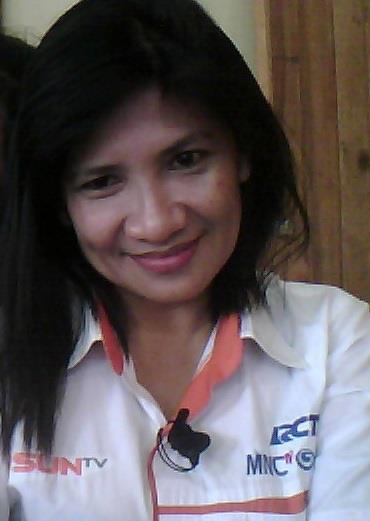 CURRICULUM VITAE
DATA PRIBADI

1. Nama Lengkap : Dyke Rumbayan

2. Tempat, Tanggal Lahir : Manado, 29 Desember 1975

3. Domisili : Komp Perum Pemkab Minahasa No. 113 Sasaran – Tondano - Sulut

4. Jenis Kelamin : Perempuan

5. Agama : Kristen Protestan

7. Tinggi / Berat Badan : 158 / 53 kg

8. Telepon : 0812 1279 2101

9. e-mail : rumbajandyke@gmail.com



RIWAYAT PENDIDIKAN

1. (1988) Lulus SDN Sasaran Minahasa Sulut

2. (1991) Lulus SMPN I Tondano

3. (1994) Lulus SMAN I Tondano4. (2000) Lulus Fak. Sastra Unsrat Manado Jur. Sastra Indonesia

KEMAMPUAN

1. Kemampuan komputer (MS Word, Excel, Power Point, Adobe Premier Pro,)2. Editing dan menulis artikel



PENGALAMAN KERJA

 Bekerja di MNC Group

· Periode : 2005 - 2013

· Posisi : Reporter
Rincian pekerjaan

· Membuat peliputan berita umum. Membuat editing video See more at : - http://video.okezone.com/play/2011/02/23/1/7708/gunung-lokon-semburkan-abu-vulkanikSee More at : - http://search.okezone.com/search/?q=minahasa&type=3&highlight=1&start=0See more at : http://video.okezone.com/play/2010/08/09/1/1389/diduga-mabuk-miras-pengendara-motor-tertabrak. Membuat Naskah LiputanSee more at: - http://news.okezone.com/read/2011/07/03/340/475253/kisah-tki-minahasa-yang-rata-rata-jadi-miliarderSee more at : - http://news.okezone.com/read/2011/11/20/340/531745/puluhan-penghuni-panti-jompo-ini-terpaksa-ngungsiSee more at : http://news.okezone.com/read/2011/09/09/340/500756/bayi-yatim-penderita-gizi-buruk-butuh-uluran-tangan/largeSee more at : https://www.google.com/search?q=video+okezone.com+dyke+rumbayan&biw=1348&bih=639&source=lnms&sa=X&ved=0CAYQ_AUoAGoVChMI25_OoPuByAIVTliOCh22_AY5&dpr=1Demikian Curriculum Vitae ini saya buat dengan sebenar-benarnya untuk digunakan sebagaimana perlunya.Hormat SayaDyke F.L Rumbayan